One Oldham Fund Small Grant Application (up to £10,000)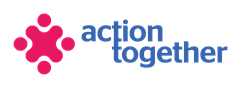 Section One: Your OrganisationSection Two: Your projectSection Three: Supporting DocumentsPlease provide a copy of the following documents that you have. If they are not easily available they can be sent after your application. Dependant on the nature of your set up or activities we may need to help you to get these in place if you don’t already have them. We will need to see copies of these documents before funding can be released. Section Four: Grant Declaration I certify that the information contained in this application is correct and I am authorised to sign this application. I understand that if in any way the information is not correct, the application may be disqualified, or any grant awarded may be repayable on request.If the information changes in any way I will inform Action Together as soon as possible.Please send this application and any supporting documents to funding@actiontogether.org.ukName of Organisation:Company House/Charity Registration number if applicableCompany House/Charity Registration number if applicableCompany House/Charity Registration number if applicableAddress of Organisation:	Contact Details:Main Contact	Second ContactName:Position in group:Telephone Number:Mobile Number:Email address:Address (including postcode):Yes NoAre you based or working in the Oldham Borough with beneficiaries from the area?Please tick the area (s) that will benefit  Oldham Central St Marys, Alexandra and Coldhurst  Chadderton, Werneth  Royton, Shaw & Crompton  Saddleworth, Lees, St James, Waterhead  Failsworth, Hollinwood, Medlock Vale and Fitton HillAre you a member of Action Together? (if not, you will need to become a member to access this grant.  We can help you with this.)Do you have a governing document?Do you have a bank account in the organisation’s name with at least two unrelated signatories?Are you a non-profit organisation where all surplus is re-invested back into the community?Does your project involve working with vulnerable adults & children?Will your project comply with the most recent Public Health Guidance and Government Directives relating to COVID-19? (Please see the information referred to in our guidance notes)Which of the following priorities does your project fit in with? (you can tick more than one)Which of the following priorities does your project fit in with? (you can tick more than one)Which of the following priorities does your project fit in with? (you can tick more than one)Which of the following priorities does your project fit in with? (you can tick more than one)Enabling those adversely impacted by COVID-19 to access the help they needEnabling those adversely impacted by COVID-19 to access the help they needEnabling those adversely impacted by COVID-19 to access the help they needReducing inequality and building resilience across Oldham’s communitiesReducing inequality and building resilience across Oldham’s communitiesReducing inequality and building resilience across Oldham’s communitiesReducing poverty and helping people get back on their feetReducing poverty and helping people get back on their feetReducing poverty and helping people get back on their feetContinue to contain the spread of COVID-19 in OldhamContinue to contain the spread of COVID-19 in OldhamContinue to contain the spread of COVID-19 in OldhamWorking with residents and communities to improve health and wellbeing, preventing illness and premature deathWorking with residents and communities to improve health and wellbeing, preventing illness and premature deathWorking with residents and communities to improve health and wellbeing, preventing illness and premature deathSafeguarding and supporting our most vulnerable residentsSafeguarding and supporting our most vulnerable residentsSafeguarding and supporting our most vulnerable residentsWhat is the name of your project?What is your idea / what will you do with the grant?  We would like to know how your project will help local people and how it fits in with the priorities that you have ticked. Please also tell us how you have involved your community in designing the project and how you will deliver the project (for example,  where, what methods would you use, who will be involved).                                                                                                                                            You may also send us a short video or some pictures to support your application. If you wish to send a video please contact funding@actiontogether.org.uk as it is not possible to send this by e mail.What is your idea / what will you do with the grant?  We would like to know how your project will help local people and how it fits in with the priorities that you have ticked. Please also tell us how you have involved your community in designing the project and how you will deliver the project (for example,  where, what methods would you use, who will be involved).                                                                                                                                            You may also send us a short video or some pictures to support your application. If you wish to send a video please contact funding@actiontogether.org.uk as it is not possible to send this by e mail.What is your idea / what will you do with the grant?  We would like to know how your project will help local people and how it fits in with the priorities that you have ticked. Please also tell us how you have involved your community in designing the project and how you will deliver the project (for example,  where, what methods would you use, who will be involved).                                                                                                                                            You may also send us a short video or some pictures to support your application. If you wish to send a video please contact funding@actiontogether.org.uk as it is not possible to send this by e mail.What is your idea / what will you do with the grant?  We would like to know how your project will help local people and how it fits in with the priorities that you have ticked. Please also tell us how you have involved your community in designing the project and how you will deliver the project (for example,  where, what methods would you use, who will be involved).                                                                                                                                            You may also send us a short video or some pictures to support your application. If you wish to send a video please contact funding@actiontogether.org.uk as it is not possible to send this by e mail.How many people will directly benefit from the project?How many people will directly benefit from the project?Which of the following communities will mainly benefit from your project? (you can tick as many as apply)Which of the following communities will mainly benefit from your project? (you can tick as many as apply)Which of the following communities will mainly benefit from your project? (you can tick as many as apply)Which of the following communities will mainly benefit from your project? (you can tick as many as apply)People with disabilitiesPeople with disabilitiesOlder peopleOlder peopleChildren and young peopleChildren and young peopleLGBT+ LGBT+ BAMEBAMEFamiliesFamiliesSingle gender (e.g. men’s or women’s groups)Single gender (e.g. men’s or women’s groups)FaithFaithWhen will your project take place? Please include an approximate start and end dateWhen will your project take place? Please include an approximate start and end dateWhat changes or difference will your project make to the people taking part? What will you do to find this out?What changes or difference will your project make to the people taking part? What will you do to find this out?What changes or difference will your project make to the people taking part? What will you do to find this out?What changes or difference will your project make to the people taking part? What will you do to find this out?Please provide a breakdown of how you will spend the grantPlease provide a breakdown of how you will spend the grantPlease provide a breakdown of how you will spend the grantItemBreakdown (how have you worked out your costings?)Amount RequestedTotal amount of grant requested?Total amount of grant requested?£Total cost of projectTotal cost of project£If relevant where is the rest of the money coming from?If relevant where is the rest of the money coming from?If relevant where is the rest of the money coming from?Required supporting information  A copy of your governing document  Details of a bank account in organisation’s name with at least two unrelated signatories (we will require a copy of a bank statement)  Insurance details (if applicable) (public liability and employers’ liability)  Safeguarding policy (if applicable) Main contact for this project:Role within organisation:Enter name to confirm agreement (instead of a signature)Date:Other senior contact for the organisation Role within organisation:Enter name to confirm agreement (instead of a signature)Date: